PurposeThis document specifies the Florida Department of Environmental Protection’s (DEP) Portal Standard.  The purpose of this standard is to ensure that DEP application development follows the specifications for integrating with the DEP Portal page, DEP Portlets and Oracle Internet Directory (OID) Security. ScopeThis standard applies to all application development at DEP.  StandardDevelopers shall comply with the DEP Portal Specification in the Appendix to this standard.  This specification provides requirements for securing DEP applications using Portal, Portlets and OID Security.  Deviation from UseAny deviation from this standard shall be documented in associated project and contract documentation.  For contracts, deviation from standard shall be documented and approved by the DEP contract manager.  For non-contract work, deviation from use shall be documented in the project plan/scope of work and approved by the project manager.AppendixPortal Specifications.Approved by R. John Willmott, CIO			_________4/1/10 _________	Approval DateAppendix – Portal SpecificationsOverviewPurposeThis document provides an overview of overview of the DEP Portal, its layout and the usage of Portlets on the Portal.  This document also specifies how DEP will secure those Portlets and the requirements for using the Security features of the Portal and Oracle Identity Management suite of products.RequirementsPortlet UsageAll projects’ application entry point will be linked to via static URLs to be placed into the respective Portlet for the application.  The placement of the link in a portlet will be based upon the scope of the project’s users and must be approved by OTIS staff prior to implementation.  Only OTIS technical resources may make changes to the portlets, and all changes must be pre-approved.Single Sign OnAll applications will be secured behind the Single Sign On features of the Oracle Identity Management suite and all applications will use the supplied Authentication Filter found in the SVN repository as module securitymanager-n.n.n.jar (use most current version), and available via the OTIS technical Wiki found on the DEP Integration platform Portal.Self RegistrationAll external users will self-register on the DEP Portal and maintain their own userids, passwords, and PINs through the Portal and the DEP Security Suite found under the Enterprise Tools “Security Management” portlet.BackgroundDEP has chosen the Oracle Portal environment as the sole environment for all new development work.  The Oracle Identity Management suite is the tool of choice for all security in this framework.Portal The Oracle Portal has been chosen as the core product suite and will feature pages for initial access with links to open (non-secured) applications – such as subscription services and mapping tools – and a page for secured application access. This is a sample of the proposed Public page for the Portal – the first page that all users will see when accessing DEP from outside the agency.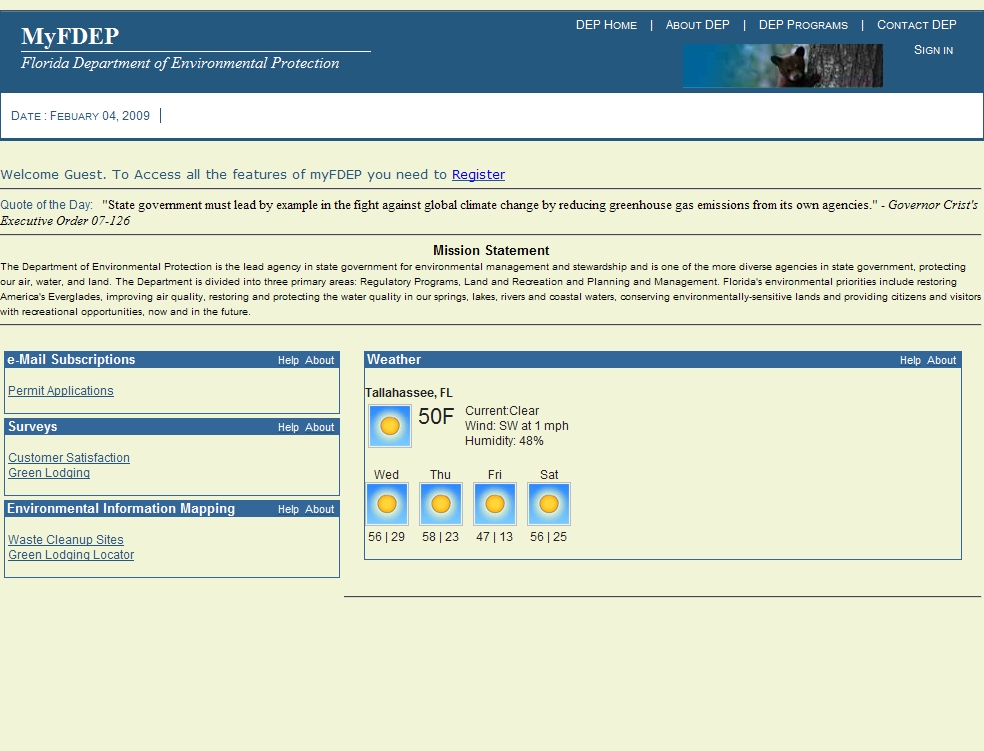 Figure 0-1.  Public Portal Page PortletsThe primary navigation into FDEP applications, components, and tools will be via links on grouped portlets.  The portlets will be grouped into “Divisional Services”, “Enterprise Services”, and “Enterprise Tools” on the main page, as seen here: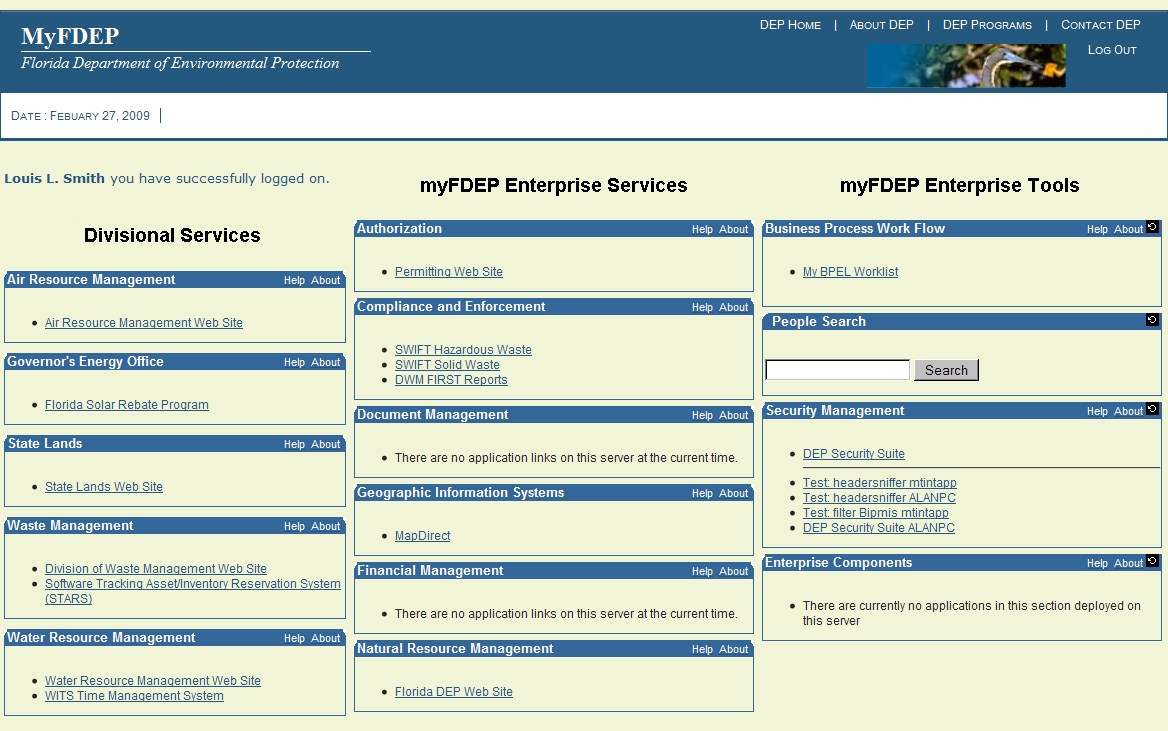 Figure 0-2.  Secure Access Portal Page SecuritySSOThe Oracle Single Sign On security framework has been chosen to implement all security for the new environment.  The Portal features a self-registration aspect for the public and other external users of the systems to obtain log-in credentials, to reset lost passwords, and to interact with approved applications of the Agency.Portlet SecurityIn order to properly secure Portlets without a burdensome level of manual effort, a logical grouping has been proposed which will classify the Portlets into the three columns shown in Figure 2.2 above.  Divisional ServicesThe group for divisional services encompasses those applications that are primarily used only by the direct employees of that division. ServicesThe group for Enterprise Services encompasses those applications that cross-divisional boundaries or are aligned to the Integrated Management System (IMS) Core Areas. ToolsThe group for Enterprise Tools encompasses those applications that are above the level of individual applications, or are components used by any application within the Agency.  These include applications used by the development community (such as the DEP Technical Wiki) and Enterprise Tools such as Security Components which all registered users may need.Security GroupsSecurity groups have been established to further limit access to the Portlets.  The following security groups have been established for the FDEP enterprise: Divisional ServicesThe security groups for Divisional Services will be “DIV_” and the Division Acronym.Enterprise ServicesThe security groups for Enterprise Services will be “SVC_” and the short name of the functional areaEnterprise ToolsThe security groups for Enterprise Tools will be “ENT_” and the short name of the tool groupApplication Level SecurityAuthenticationAll applications must utilize the Authenticate Filter as supplied by OTIS to secure their applications from direct URL addressing (such as users bookmarking a page).  The filter will force a user who attempts direct access to supply their SSO credentials.Additionally, the filter will automatically populate a User Information Object, which will be placed into the application’s session scope and is to be used to obtain the following information on the current user:	First Name, Last Name, Full Name, e-Mail, Secondary User IDThe usage of this object and the details of its fields are found in the JEE Security Framework Standard (FL Dept. of Environmental Protection, 2010).AuthorizationApplications needing role based security must establish an Application Group as well as Application Role Security Groups.  The Application Group and Application Role Security Groups will be established in Oracle Identity Manager (OIM).  Application Group ContainerApplications needing role-based security must establish an Application Group named according to the Application context root.  See the Java Application Naming Standard (FL Dept. of Environmental Protection, 2010) for guidance on naming the Application context root.Role Security GroupsRole Security Group names must be descriptive values consisting of one to three words.  The Application Group name should not be included in the group name since the groups fall under the Application Group in the OIM hierarchy.Application Access to Role Security GroupsApplications must retrieve Role Security Groups using standard JAZN system calls. BibliographyFL Dept. of Environmental Protection. (2010). DEP JEE Security Framework Standard. Tallahassee: FL DEP.FL Dept. of Environmental Protection. (2010). Java Application Naming Standard. Tallahassee: FL DEP .Approved by R. John Willmott, CIO			___________________Approval Date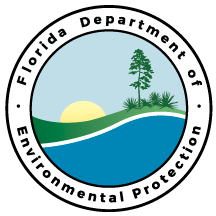 Department of Environmental ProtectionSTD-09061812.2.0Page 1 of 8Portal StandardPortal StandardDIV_ARMAccess granted to staff of the Division of Air Resource Management.DIV_SLAccess granted to staff of the Division of State Lands.DIV_WASTEAccess granted to staff of the Division of Waste Management.DIV_DWRMAccess granted to staff of the Division of Water Resource Management.DIV_DEARAccess granted to staff of the Division of Environmental Assessment and Restoration.DIV_GEOOpen to the public, no security required.SVC_AUTHLinks to access permitting and registration applications.SVC_COMPLinks to access compliance and enforcement applications.SVC_DOCLinks to access Oculus.SVC_FINLinks to access financial management applications.SVC_GISLinks to access GIS applications and tools.SVC_NATURLinks to access Recs and Parks applications.ENT_BPELLinks to the Oracle SOA management consoles.ENT_COMPLinks to DEP components????ENT_SECLinks to DEP application security consoles.ENT_INFOLinks to DEP information consoles.